                                         STAROSTWO POWIATOWE W PRUSZKOWIE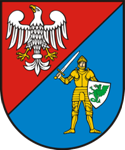                       Filia w Raszynie                                         STAROSTWO POWIATOWE W PRUSZKOWIE                      Filia w RaszynieKARTA INFORMACYJNAKARTA INFORMACYJNAZnak:  WOM.5410.01.R Rejestracja pojazdu nowego zakupionego w PolsceZnak:  WOM.5410.01.Rnazwa decyzjiKomórka organizacyjna:  Wydział Obsługi Mieszkańców Komórka organizacyjna:  Wydział Obsługi Mieszkańców Wymagane dokumenty(dokumenty do wniosku winny być złożone w oryginale)1. wniosek o rejestrację pojazdu (1_wniosek o rejestrację)2. dowód własności pojazdu (faktura)3. świadectwo zgodności WE albo świadectwo zgodności wrazz oświadczeniem zawierającym dane i informacje o pojeździe niezbędnedo rejestracji i ewidencji pojazdu, dopuszczenia jednostkowego pojazdu,decyzji o uznaniu dopuszczenia jednostkowego pojazdu albo świadectwadopuszczenia indywidualnego WE pojazdu - jeżeli są wymagane4. dokument potwierdzający zapłatę akcyzy na terytorium kraju albodokument potwierdzający brak tego obowiązku, albo zaświadczeniestwierdzające zwolnienie od akcyzy, jeżeli pojazd został sprowadzonyz terytorium państwa członkowskiego UE; w przypadku nabycia pojazduod wyspecjalizowanego salonu sprzedaży dokument potwierdzającyzapłatę akcyzy może być zastąpiony oświadczeniem wyspecjalizowanegosalonu sprzedaży, że posiada oryginał lub kopię tego dokumentu5. dowód odprawy celnej przywozowej, jeżeli pojazd został sprowadzonyz terytorium państwa niebędącego państwem członkowskim UE lubadnotacja na dowodzie własności pojazdu określająca numer, nazwęorganu i datę dokonania odprawy celnej6. dokument potwierdzający udzielenie pełnomocnictwa, jeżeli w sprawiewystępuje pełnomocnik (2_pełnomocnictwo)7. dokumenty do wglądu: dowód tożsamości – w przypadku gdy właścicielem pojazdu jest osobafizyczna; aktualny odpis z Krajowego Rejestru Sądowego – jeżeli właścicielempojazdu jest osoba prawna.OpłataPodstawa naliczania opłaty:- rozporządzenie Ministra Infrastruktury z dnia 4 sierpnia 2022 r. w sprawie wysokości opłat za wydanie dowodu rejestracyjnego, pozwolenia czasowego, i zalegalizowanych tablic (tablicy) rejestracyjnych oraz ich wtórnikówOpłatę można uiścić kartą płatniczą w urzędzie lub wnieść na konto przelewem    Powiat Pruszkowski ul. Drzymały 30, 05-800 Pruszków    Nr konta 78 1090 1056 0000 0001 4821 9976.   Opłatę skarbową w kwocie 17,00 zł za złożenie dokumentu stwierdzającego         udzielenie pełnomocnictwa można dokonać przelewem na konto Urzędu Gminy w Raszynie (Bank Spółdzielczy)  65 8004 0002 2001 0000 0316 0001 lub w kasie Urzędu Urzędu Gminy Raszyn.  Podstawa prawna: ustawa z dnia 16 listopada 2006 r. o opłacie skarbowej.Miejsce złożenia dokumentów: parter, pokój 14Miejsce złożenia dokumentów: parter, pokój 14Termin załatwienia sprawy:     44 dni (wydanie stałego dowodu rejestracyjnego)Termin załatwienia sprawy:     44 dni (wydanie stałego dowodu rejestracyjnego)Sprawy prowadzą:  koordynator zespołu - główny specjalista Malwina Reca,  tel. 22-701-79-32, komunikacja@raszyn.plSprawy prowadzą:  koordynator zespołu - główny specjalista Malwina Reca,  tel. 22-701-79-32, komunikacja@raszyn.plTryb odwoławczy: od decyzji przysługuje odwołanie do Samorządowego Kolegium Odwoławczego w Warszawie za pośrednictwem Starosty Pruszkowskiego w terminie 14 dni od dnia doręczenia decyzji.Tryb odwoławczy: od decyzji przysługuje odwołanie do Samorządowego Kolegium Odwoławczego w Warszawie za pośrednictwem Starosty Pruszkowskiego w terminie 14 dni od dnia doręczenia decyzji.Podstawa prawna: 1. Art. 72 i art. 73, ustawy z dnia 20 czerwca 1997 r. Prawo o ruchu drogowym;2. Rozporządzenie Ministra Infrastruktury z dnia 31 sierpnia 2022 r. w sprawie rejestracji i oznaczania pojazdów, wymagań dla tablic rejestracyjnych;3. Rozporządzenie Ministra Infrastruktury z dnia 31 sierpnia 2022 r. w sprawie szczegółowych czynności organów w sprawach związanych z dopuszczeniem pojazdów do ruchu oraz wzorów dokumentów w tych sprawach;4. Rozporządzenie Ministra Infrastruktury z dnia 4 sierpnia 2022 r. w sprawie wysokości opłat za wydanie dowodu rejestracyjnego, pozwolenia czasowego, i zalegalizowanych tablic (tablicy) rejestracyjnych oraz ich wtórników;5. Ustawa z dnia 16 listopada 2006 r. o opłacie skarbowej;6. Ustawa z dnia 14 czerwca 1960 r. Kodeks postępowania administracyjnego;7. Ustawa z dnia 22 maja 2003 r. o ubezpieczeniach obowiązkowych, Ubezpieczeniowym FunduszuGwarancyjnym i Polskim Biurze Ubezpieczycieli KomunikacyjnychPodstawa prawna: 1. Art. 72 i art. 73, ustawy z dnia 20 czerwca 1997 r. Prawo o ruchu drogowym;2. Rozporządzenie Ministra Infrastruktury z dnia 31 sierpnia 2022 r. w sprawie rejestracji i oznaczania pojazdów, wymagań dla tablic rejestracyjnych;3. Rozporządzenie Ministra Infrastruktury z dnia 31 sierpnia 2022 r. w sprawie szczegółowych czynności organów w sprawach związanych z dopuszczeniem pojazdów do ruchu oraz wzorów dokumentów w tych sprawach;4. Rozporządzenie Ministra Infrastruktury z dnia 4 sierpnia 2022 r. w sprawie wysokości opłat za wydanie dowodu rejestracyjnego, pozwolenia czasowego, i zalegalizowanych tablic (tablicy) rejestracyjnych oraz ich wtórników;5. Ustawa z dnia 16 listopada 2006 r. o opłacie skarbowej;6. Ustawa z dnia 14 czerwca 1960 r. Kodeks postępowania administracyjnego;7. Ustawa z dnia 22 maja 2003 r. o ubezpieczeniach obowiązkowych, Ubezpieczeniowym FunduszuGwarancyjnym i Polskim Biurze Ubezpieczycieli KomunikacyjnychFormularze i wnioski do pobrania:1_ wniosek o rejestrację2_ pełnomocnictwo Formularze i wnioski do pobrania:1_ wniosek o rejestrację2_ pełnomocnictwo 